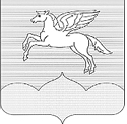 АДМИНИСТРАЦИЯГОРОДСКОГО ПОСЕЛЕНИЯ «ПУШКИНОГОРЬЕ»П О С Т А Н О В Л Е Н И Е 14.08.2017 г.  №128 Об утверждении Графика проведения инвентаризации дворовых и общественных территорий на территории муниципального образования «Пушкиногорье»	В соответствии с постановлением Правительства Российской Федерации от 10.02.2017 №169 «Об утверждении Правил предоставления и распределения субсидий из федерального бюджета бюджетам субъектов Российской Федерации на поддержку государственных программ субъектов Российской Федерации и муниципальных программ формирования современной городской среды»,  Постановлением Администрация городского поселения «Пушкиногорье» от 14.08.2017 №127 «Об утверждении порядка проведения инвентаризации дворовых и общественных территорий, объектов недвижимого имущества и земельных участков, уровня благоустройства индивидуальных жилых домов и земельных участков, предоставленных для их размещения на территории муниципального образования «Пушкиногорье», Администрация городского поселения «Пушкиногорье»ПОСТАНОВЛЯЕТ:Утвердить прилагаемый График проведения инвентаризации дворовых и общественных территорий на территории муниципального образования «Пушкиногорье», согласно приложению № 1 к настоящему постановлению.2. Настоящее постановление обнародовать путем размещения на доске информации Администрации  городского поселения и в информационно-телекоммуникационной сети Интернет на сайте Администрации городского поселения «Пушкиногорье». 3. Постановление вступает в силу с момента его обнародования.4. Контроль за исполнением настоящего постановления оставляю за собой.Глава Администрации городского поселения «Пушкиногорье»	                                     О.А. ШляхтюкПриложение № 1к Постановлению Администрации городского поселения «Пушкиногорье» от 14.08.2017 № 128График проведения инвентаризации дворовых и общественных территорий в муниципальном образовании «Пушкиногорье»№п/пНаименование объекта, адресНаименование мероприятияДата, время, местоИсполнитель123451Выезд на место нахождения объекта. Сбор и обобщение информации об объекте недвижимости. Оформление паспорта благоустройства.Муниципалльная инвентаризационная комиссия2Выезд на место нахождения объекта. Сбор и обобщение информации об объекте недвижимости. Оформление паспорта благоустройства.Муниципалльная инвентаризационная комиссия3Выезд на место нахождения объекта. Сбор и обобщение информации об объекте недвижимости. Оформление паспорта благоустройства.Муниципалльная инвентаризационная комиссия